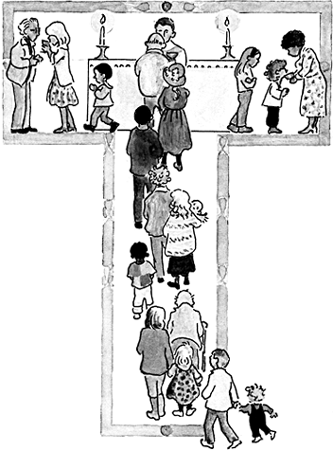 St Edwards Catholic Junior SchoolLent Term 2023God the SAVIOUR~  DIGNITY~  INCARNATION~   Who am  I?TOPIC ~ THEME	ABOUT THE TOPICSTARTING DATES Special Feasts  ChurchLocal Church: CommunityYear 3: Journeys Year 4: CommunityYear 5: Mission Year 6: Sources4th January –27th January6th January; Epiphany2nd February: Presentation in the Temple (Candlemas) Y3 ?SacramentEucharist: RelatingYear 3: Listening & SharingYear 4: Giving & ReceivingYear 5: Memorial SacrificeYear 6: Unity30th January (13th February(Half term)17th   February) –3rd March11th February:  Our Lady of Lourdes1st March: St David patron of Wales22nd February : Ash Wednesday: Distribution of AshesChristian LivingLent/ Easter: GivingYear 3: Giving allYear 4: Self-DisciplineYear 5: SacrificeYear 6: Death & New Life6th March –31st  March17.03 St Patrick, patron of Ireland19.03 St JosephW/b 27th March: Stations of the Cross with Karl outside tbcPalm Sunday: 2nd April Holy Week: 3rd April – 9th April